Diciembre 2014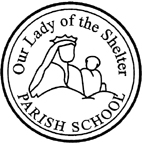 Estimadas familias:                                    Seguimos adelante con la iniciativa de promocionar la lectura. Hoy más que nunca sabemos y creemos que ustedes comparten con nosotros esta inquietud fundamental: que nuestros hijos lleguen a valorar la lectura con todo lo que ello implica.A continuación les detallamos los títulos de los libros de lectura de verano que serán analizados el próximo año durante el primer mes de clase y es importante que los chicos los hayan leído con anterioridad al inicio del ciclo lectivo. Confiamos en que compartan esta iniciativa y que ayudarán a sus hijos a verla como lo que es: una gran oportunidad para estimular el placer por la lectura.LECTURAS DE VERANO – INGLÉS 2015Dirección de InglésAÑOTÍTULOAUTOR / EDITORIALISBN2ºThe Wish FishUsborne First Reading:level 1978074608514-13ºBilly’s BoxJohn Prater CUP97805214761264ºAunt Eater’s Mystery ChristmasDoug Cushman00644422175ºAladdin and his Magical Lamp (with CD)Usborne First Reading-------------------6ºThe BFG  (terminar de leer )Roald Dahl9780141322629Year 1The Phantom of the OperaGastón LerouxPenguin readers level 5